How can we use economic indicators of performance to manage the economy and improve our living standardsRememberingName the major indicators of economic performanceDraw the five sector circular flow modelComprehensionDescribe how money flows through the economyExplain how indicators would be used to determine how an economy is goingApplicationIn a group of 4 (maximum), demonstrate the impact of an increase in injections on an economy.  Do this task on some large cardboard, using only pictures (no words).How would you apply economic policy of interest rates and government spending/budget to an economy that is going poorlyAnalysis	Examine the graphs and tables below: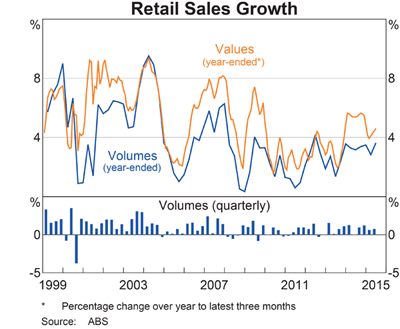 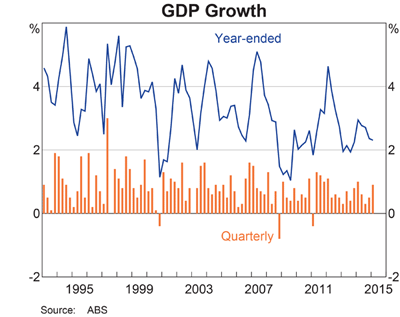 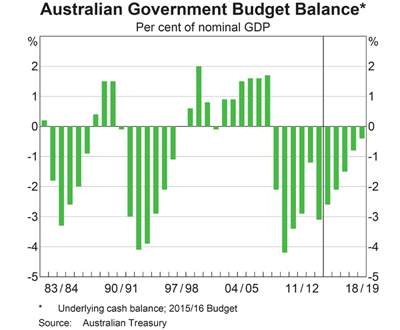 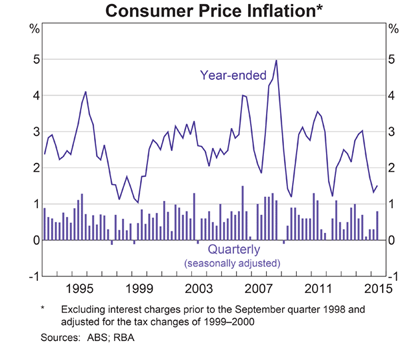 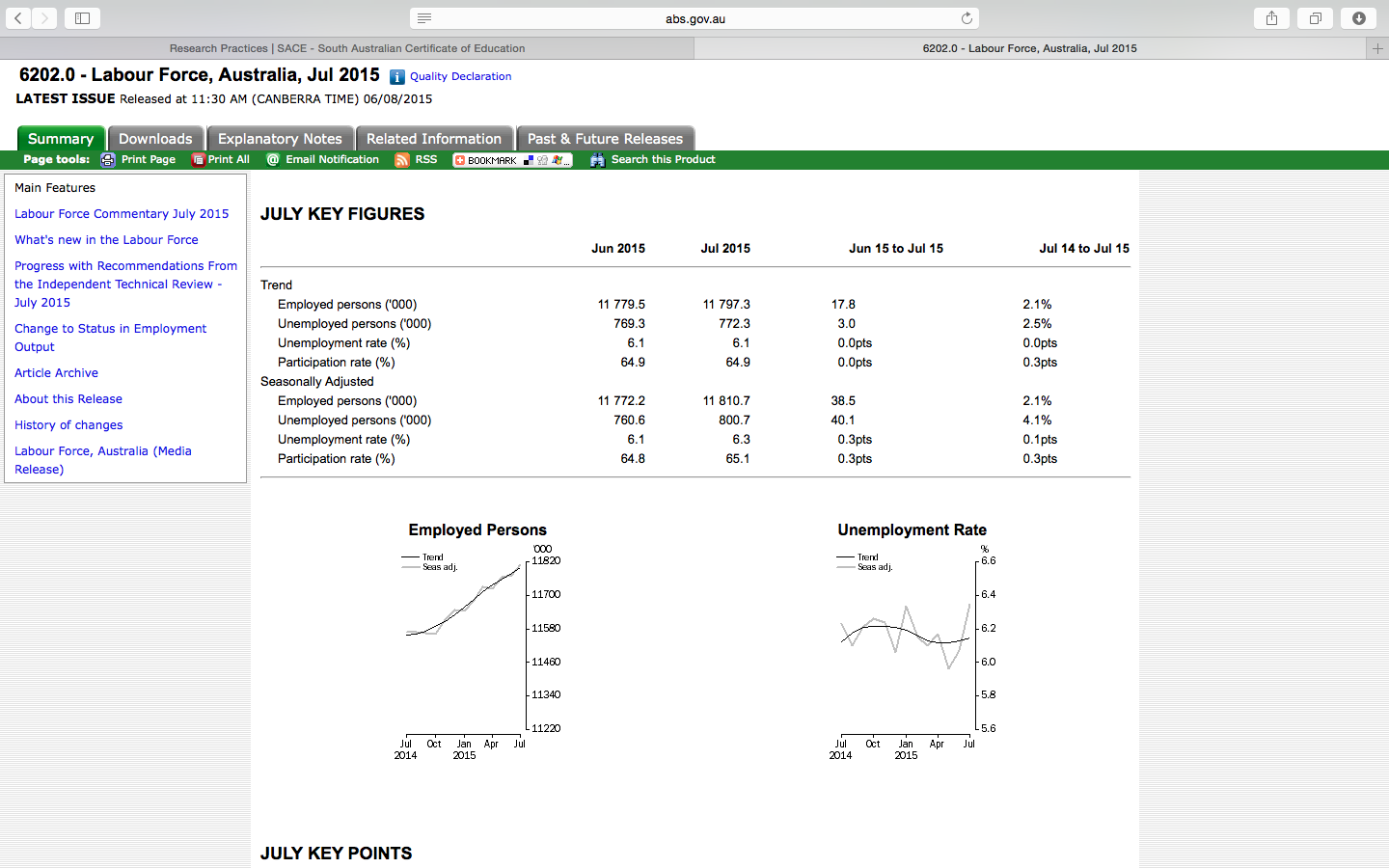 Use a fishbone to analyse the position of Australia’s economy.  Use an indicator on each bone of the ‘fish’Using the CPI, GDP and UE rate, deduce Australia’s position on the business cycle and justify your decisionUsing economic indicators (UE rate, GDP, CPI, HDI and Gini) create a Y-chart classifying the following countries as developed, developing or undeveloped AlgeriaArgentinaAustraliaBelguimBoznia and HerzegovinaBrazilCameroonChileColumbiaCosta RicaCote d’IvoireCroatiaEcuadorEnglandFrance GermanyGhanaGreeceHondurasIranItalyJapanKorea Republic (South Korea)MexicoNetherlandsNigeriaPortugalRussiaSpainSwitzerlandUruguayUSAUsing a 2 circle VENN diagram analyse and compare the economies of Australia and a developing country from the list aboveEvaluation:  Judging the informationIn 2008, Australia went through the GFC.  What did the Australian Government do to the economy during this time?  Use a PMI to evaluate the decisions the government made to keep the economy going.  Compare and contrast the Government response in the GFC to the Government response to COVID-19.  Which do you think was managed better?  Give at least 5 reasons in your response (1/2 page)Evaluate the claim that Australia is the best country in the world to live in (1/2 page)To what extent do you agree with the following statement:To keep Australia growing, more money needs to be injected into the economy. (1 page)Use a judgement/reasons/response model to plan this responseCreatingCreativity QuestivitiesWhat would happen if undeveloped and developing countries became developed in the next 50 years?  What would life be like?Would you rather live in a developing or undeveloped country?  Explain your decision.How would you feel if you were an undeveloped country?  In your opinion, what is the most reliable economic indicator?Why do some countries experience economic prosperity and others do not?How is economic performance like a football game?Active question – Make a list of questions the president of Nigeria might ask Scott Morrison about economic managementDesign a poster clearly demonstrating the issues of inequality raised by the Lorenz curve ReflectionComplete the following reflection stem questions:Looking backI enjoyed learning this because…One thing I didn’t expect was…Before this I did not know that…Doing this made me wonder about…Looking forwardThis has inspired me to look into…I need to understand this because…I want to find out why ________ happens so that I can…Extension ActivityRAFT Task – Select from the following list to create your own task completing the sentence below.Role – 		AudienceFormatTopic – You are a __________________, presenting to a group of ______________________ by way of a __________________ your understanding of _______________________________________________Investigative task.  Find at least 10 examples of how the concepts of economics we did are found in the bibleLearning Intentions – to what extent do you know them?  What do you still need to work on?I will learn how money flows through our economy and how it affects the UE rate, CPI and GDPI will learn how to identify and read and analyse indicators of economic performanceI will learn how governments can solve economic problemsI will learn how to evaluate the effectiveness of economic policy I will understand that GDP, HDI and TQL indexes can be used to show development and inequalityI will learn how the Lorenz curve and gini index can show the unequal distribution of income around the world